Rencana Pelaksanaan Pembelajaran ( R P P )Satuan Pendidikan	:  SMA ---------------------------------Mata Pelajaran 	: 	Pendidikan Agama IslamKelas / Semester	:  X (sepuluh)/ GanjilMateri Pokok	: Semangat Menuntut   Ilmu dan  menyampaikannya  kepada  sesamaAlokasi Waktu	:  2 x  pertemuan ( 6 x 45  menit)Kompetensi Inti (KI):Kompetensi Dasar dan Indikator Pencapaian KompetensiTujuan PembelajaranSetelah mengikuti proses pembelajaran, peserta didik diharapkan dapat:Menjelaskan pengertian semangat mencari ilmu pengetahuan.Menjelaskan dalil yang menunjukkan wajibnya menuntut ilmuMenjelaskan ciri-ciri orang yang semengat mencari ilmu pengetahuan.Menjelaskan hikmah orang-orang yang semangat mencari ilmu.Menceritakan tokoh-tokoh yang berjasa karena ilmu pengetahuannyaMenceritakan keberhasilan orang-orang yang gigih dalam mencari ilmu.Materi PembelajaranQ.S. At-Taubah (9): 122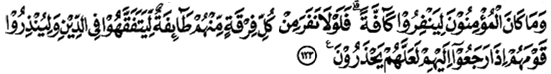 Artinya: “Dan tidak sepatutnya orang-orang mukmin itu semuanya pergi (ke medan perang). Mengapa sebagian dari setiap golongan di antara mereka tidak pergi untuk memperdalam pengetahuan aga-ma mereka dan untuk memberi peri-ngatan kepada kaumnya apabila mereka telah kembali, agar mereka dapat menjaga dirinya”Hadits tentang wajibnya mencari ilmu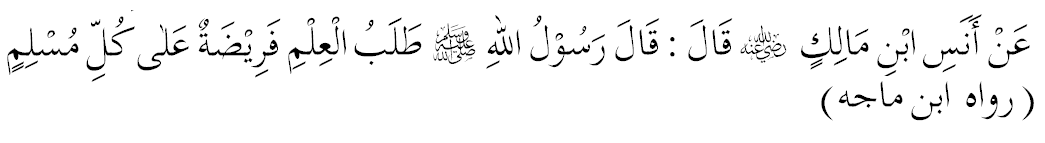 Artinya:“Dari Anas ibn Malik r.a ia berkata, Rasulullah saw  bersabda: “Menuntut ilmu itu adalah kewajiban bagi setiap orang Islam”. (HR. Ibn Majah )Metode Pembelajaran: Pendekatan Scientific Model pembelajaran Role PlayingMetode diskusi, dan demontrasiSumber BelajarKitab al-Qur’anul dan terjemahnya, Depag RIBuku teks siswa PAI SMA Kelas XBuku lain yang memadai.\Media PembelajaranMedia yang bisa digunakan; Video Pembelajaran, CD Pembelajarantetang gigihnya orang-orang yang mencari ilmu pegetahuan interaktifAlat yang bisa digunakan adalah; komputer, LCD Projector.Langkah-Langkah PembelajaranPertemuan 1Pertemuan 2PenilaianJenis/teknik penilaian: tes dan non tes berupa observasi terhadap pelaksanaan diskusi dan portofolio. Lampiran 1	: Instrumen Penilaian (Aspek Sikap Spiritual)……………….,  .……..........2014Siswa yang bersangkutan(……………………………….)Lampiran 2	: Instrumen Penilaian (Aspek Sikap Sosial)……………….,  ……...Siswa yang bersangkutan,(…………………………….)Lampiran 3	: Instrumen Penilaian (Aspek Pengetahuan)Perintah: Buatlah paparan dengan tema “Tokoh-tokoh dunia yang sukses”!RUBRIK PENILAIANJawaban Soal:						Soal Pilihan GandaAADDBEBCBADBCBASoal UraianIlmu Agama dan ilmu yang bermanfaat untuk kelangsungan didunia maupun diakhiratIlmu berbeda dengan harta kekayaan. Sebanyak apapun harta kalau terus diberikan kepada orang lain dia akan habis. Berbeda dengan ilmu. Semakin banyak ilmu diberikan untuk orang lain, maka ilmu akan bertambahKedudukan mulia untuk para penuntut ilmu :Diberikan kemudahan masuk surgaTerbebas dari kebinasaandijauhkan dari pemimpin yang bodohDiangkat derajatnya oleh Allah swt. Memperoleh kebahagiaan dunia dan akhiratUmat Islam yang bersungguh–sungguh didalam menuntut ilmu, Allah swt. akan memberikan kemudahan berupa ilmu kepadanya.  Umat Islam yang bersungguh-sungguh dalam menuntut ilmu, maka akan Allah swt berikan kemuliaan dan diantara kemuliaan tersebut adalah diberikan kemudahan masuk surgaCara menumbuhkan semangat mengamalkan ilmu agama Islam yang telah dipelajari dalam kehidupan sehari hari, diantaranya sebagai berikut :Memohon petunjuk dan berdoa kepada Allah swt. Mencari teman yang tekun beribadahMenyadari bahwa hidup adalah untuk mencari bekal akhiratMenjauhkan diri dari peruatan maksiatMenjauhkan diri dari pergaulan bebasKI 1:Menghayati dan mengamalkan ajaran agama yang dianutnya.KI 2:Menghayati dan mengamalkan perilaku jujur, disiplin, tanggungjawab, peduli (gotong royong, kerjasama, toleran, damai), santun, responsif dan pro-aktif dan menunjukkan sikap sebagai bagian dari solusi atas berbagai permasalahan dalam berinteraksi secara efektif dengan lingkungan sosial dan alam serta dalam menempatkan diri sebagai cerminan bangsa dalam pergaulan dunia.KI 3:Memahami, menerapkan, menganalisis pengetahuan faktual, konseptual, prosedural berdasarkan rasa ingintahunya tentang ilmu pengetahuan, teknologi, seni, budaya, dan humaniora dengan wawasan kemanusiaan, kebangsaan, kenegaraan, dan peradaban terkait penyebab fenomena dan kejadian, serta menerapkan pengetahuan prosedural pada bidang kajian yang spesifik sesuai dengan bakat dan minatnya untuk memecahkan masalah.KI 4:Mengolah, menalar, dan menyaji dalam ranah konkret dan ranah abstrak  terkait dengan pengembangan dari yang dipelajarinya di sekolah secara mandiri, dan mampu menggunakan metoda sesuai kaidah keilmuan.2.5Menunjukkan sikap semangat menuntut ilmu dan menyampaikannya kepada sesama sebagai implementasi dari pemahaman Q.S. At-Taubah (9): 122 dan hadits terkait3.7Memahami Q.S. At-Taubah (9): 122 dan hadits terkait tentang semangat menuntut ilmu, menerapkan dan menyampaikannya kepada sesama.Menjelaskan isi kandungan Q.S. At-Taubah (9): 122,Menyebutkan ciri-ciri orang yang semangat menuntut ilmu,Menjelaskan pentingnya menuntut ilmu,Menjelaskan hikmah orang yang memiliki semangat menuntut ilmu 4.5Menceritakan tokoh-tokoh teladan dalam semangat mencari ilmuMenceritakan tokoh yang gigih dalam mencari ilmuMenceritakan keberhasilan orang-orang yang gigih dalam mencari ilmu.No.KegiatanWaktu1.PendahuluanGuru membuka proses pembelajaran dengan memberi salam dan berdo’a,Guru menyapa peserta didik untuk menciptakan keakraban,Guru mengecek kesiapan kelas (absensi, tempat duduk, dan perlengkapan lainnya),Guru mengajak peserta didik untuk tadarus antara 5-10 menit (membaca/ hafalan al-Qur’an atau  surah pendek pilihan),Guru menyampaikan penjelasan kompetensi dasar tentang tujuan pembelajaran yang akan dicapai,Guru membagi kelompok sesuai dengan kondisi peserta didik di kelas,Guru melakukan appersepsi,Guru melaksanakan tes awal untuk mengetahui pemahaman peserta didik terhadap materi yang belum disampaikan.Guru menyampaikantahapan kegiatan yang meliputi kegiatan mengamati, menanya, eksplorasi, mengomunikasikan serta menyimpulkan.102.Kegiatan IntiMengamatiPeserta didik mencermati teks Q.S. At Taubah  (9): 122.Peserta didik mencermati teks hadits tentang semangat menuntut ilmu dan menyampaikan kepada sesame.Peserta didik mencermati asbabunnuzul Q.S. At Taubah (9):122Peserta didik mencermati isi kandungan Q.S. At Taubah (9):122MenanyaPeserta didik mengajukan pertanyaan tentang asbabunnuzul, isi kandungan  Q.S. At Taubah (9):122 serta  hadits  yang ter serta hadits  yang terkait.ExplorasiPeserta didik melakukan pencarian data tentang asbabun nuzul, isi kandunganQ.S. At Taubah (9):122.Peserta didik melakukan pencarian data baik melalui diskusi atau yang lainnya tentang isi kandungan Q.S. At Taubah (9):122.serta hadits tentang semangat menuntut ilmu dan menyampaikan kepada sesama.AsosiasiPeserta didik menganalisis, menghubungkan, dan menyimpulkan data-data yang didapat dari hasil diskusi  tentang isi kandungan Q.S. At Taubah (9):122. semangat menuntut ilmu dan menyampaikan kepada sesama.KomunikasiPeserta didik menyampaikan hasil diskusi tentang tentang isi kandungan semangat menuntut ilmu dan menyampaikan kepada sesama serta hadits terkait.Peserta didik menanggapi hasil diskusi kelompok lain (melengkapi, mengkonfirmasi, menyanggah)Peserta didik membuat kesimpulan dibantu dan dibimbing guru.1103.PenutupMelaksanakan penilaian dan refleksi serta penguatan terhadap hasil diskusi, sebagai bahan masukan untuk perbaikan langkah selanjutnya;Merencanakan kegiatan tindak lanjut dengan memberikan tugas baik cara individu maupun kelompok bagi peserta didik yang menguasai materi;Guru menyampaikan rencana pembelajaran pada pertemuan berikutnya.15No.Kegiatan Menit1.Pendahuluan:Guru membuka proses pembelajaran dengan memberi salam dan berdo’a,Guru menyapa peserta didik untuk menciptakan keakraban,Guru mengecek kesiapan kelas (absensi, tempat duduk, dan perlengkapan lainnya),Guru mengajak peserta didik untuk tadarus antara 5-10 menit (membaca/ hafalan al-Qur’an atau  surah pendek pilihan),Guru menyampaikan penjelasan tentang tujuan pembelajaran yang akan dicapai,Guru membagi kelompok sesuai dengan kondisi peserta didik di kelas,Guru melakukan appersepsi,Guru melaksanakan tes awal untuk mengetahui pemahaman peserta didik terhadap materi yang belum disampaikan.Guru menyampaikantahapan kegiatan yang meliputi kegiatan mengamati, menanya, eksplorasi, mengomunikasikan serta menyimpulkan.102.Kegiatan Inti:MengamatiPeserta didik mengamati gambar, tayangan, atau cerita seputar orang-orang yang gigih dalam mencari ilmu pengetahuan.Peserta didik membaca buku-buku yang menjelaskan tentang tokoh-tokoh yang berhasil menemukan ilmu pengetahuan.MenanyaPeserta didik mengajukan pertanyaan tentang pentingnya menuntut ilmu. Apa bila belum muncul pertanyaan, guru bisa menugaskan kepada individu atau kelompok untuk membuat pertanyaan seputar pentingnya menuntut ilmu.ExplorasiSecara berkelompok peserta didik mendiskusikan pentingnya menuntut ilmu serta hikmah yang terkandung dalam menuntut ilmu.AsosiasiPeserta didik menganalisis, menghubungkan, dan menyimpulkan data-data yang didapat dari hasil diskusi  tentang pentingnya menuntut ilmu serta hikmah yang terkandung dalam menuntut ilKomunikasiPeserta didik menyampaikan hasil diskusi kepada guru atau teman sejawat dan meminta tanggapan dari guru atau teman sejawat.1103.PenutupMelaksanakan penilaian dan refleksi serta penguatan terhadap hasil diskusi, sebagai bahan masukan untuk perbaikan langkah selanjutnya;Merencanakan kegiatan tindak lanjut dengan memberikan tugas baik cara individu maupun kelompok bagi peserta didik yang menguasai materi;Guru menyampaikan rencana pembelajaran pada pertemuan berikutnya.15Nama SiswaKelas / SemesterNama SiswaKelas / SemesterNama SiswaKelas / Semester::..........................................X /Satu..........................................X /Satu..........................................X /Satu..........................................X /Satu..........................................X /Satu..........................................X /Satu..........................................X /SatuTeknik PenilaianTeknik PenilaianTeknik Penilaian:Penilaian diri Penilaian diri Penilaian diri Penilaian diri Penilaian diri Penilaian diri Penilaian diri PenilaiPenilaiPenilai:Diri sendiriDiri sendiriDiri sendiriDiri sendiriDiri sendiriDiri sendiriDiri sendiriNo.PernyataanPernyataanPernyataanPernyataanPilihan JawabanPilihan JawabanPilihan JawabanPilihan JawabanSkorSkorNo.PernyataanPernyataanPernyataanPernyataanSangat SetujuSetujuRagu-RaguTidak SetujuSkorSkor1Meyakini bahwa Allah maha memiliki ilmu pengetahuanMeyakini bahwa Allah maha memiliki ilmu pengetahuanMeyakini bahwa Allah maha memiliki ilmu pengetahuanMeyakini bahwa Allah maha memiliki ilmu pengetahuan2Meyakini  bahwa Allah Swt. mencitai manusia semangat dalam mencari ilmuMeyakini  bahwa Allah Swt. mencitai manusia semangat dalam mencari ilmuMeyakini  bahwa Allah Swt. mencitai manusia semangat dalam mencari ilmuMeyakini  bahwa Allah Swt. mencitai manusia semangat dalam mencari ilmu3Meyakini bahwa sekecil apapun ilmu yang kita miliki harus diamalkanMeyakini bahwa sekecil apapun ilmu yang kita miliki harus diamalkanMeyakini bahwa sekecil apapun ilmu yang kita miliki harus diamalkanMeyakini bahwa sekecil apapun ilmu yang kita miliki harus diamalkan4Meyakni bahwa orang yang berilmu pengetahuan akan diangkat derajatnya oleh Allah SwtMeyakni bahwa orang yang berilmu pengetahuan akan diangkat derajatnya oleh Allah SwtMeyakni bahwa orang yang berilmu pengetahuan akan diangkat derajatnya oleh Allah SwtMeyakni bahwa orang yang berilmu pengetahuan akan diangkat derajatnya oleh Allah Swt5Meyakini bahwa mencari ilmu hukumnya wajibMeyakini bahwa mencari ilmu hukumnya wajibMeyakini bahwa mencari ilmu hukumnya wajibMeyakini bahwa mencari ilmu hukumnya wajibJumlah SkorJumlah SkorJumlah SkorJumlah SkorJumlah SkorKeteranganKeteranganKeteranganKeteranganKeteranganNilaiNilaiNilaiNilai AkhirNilai AkhirNilai AkhirSangat SetujuSetujuRagu-RaguTidak SetujuSangat SetujuSetujuRagu-RaguTidak Setuju= Skor 4= Skor 3= Skor 2= Skor 1= Skor 4= Skor 3= Skor 2= Skor 1= Skor 4= Skor 3= Skor 2= Skor 1Skor yang diperoleh---------- X  100  = --	SkormaksimalSkor yang diperoleh---------- X  100  = --	SkormaksimalSkor yang diperoleh---------- X  100  = --	SkormaksimalCatatan:  ………………………………………………………………………………………………………………………………………………………………………………………………………………………………………………………………Catatan:  ………………………………………………………………………………………………………………………………………………………………………………………………………………………………………………………………Catatan:  ………………………………………………………………………………………………………………………………………………………………………………………………………………………………………………………………Catatan:  ………………………………………………………………………………………………………………………………………………………………………………………………………………………………………………………………Catatan:  ………………………………………………………………………………………………………………………………………………………………………………………………………………………………………………………………Catatan:  ………………………………………………………………………………………………………………………………………………………………………………………………………………………………………………………………Catatan:  ………………………………………………………………………………………………………………………………………………………………………………………………………………………………………………………………Catatan:  ………………………………………………………………………………………………………………………………………………………………………………………………………………………………………………………………Catatan:  ………………………………………………………………………………………………………………………………………………………………………………………………………………………………………………………………Catatan:  ………………………………………………………………………………………………………………………………………………………………………………………………………………………………………………………………Catatan:  ………………………………………………………………………………………………………………………………………………………………………………………………………………………………………………………………Nama SiswaKelas / SemesterNama SiswaKelas / SemesterNama SiswaKelas / SemesterNama SiswaKelas / Semester::......................................................X/Satu......................................................X/Satu......................................................X/Satu......................................................X/SatuTeknik PenilaianTeknik PenilaianTeknik PenilaianTeknik Penilaian:Penilaian diriPenilaian diriPenilaian diriPenilaian diriPenilaiPenilaiPenilaiPenilai:Diri sendiriDiri sendiriDiri sendiriDiri sendiriNo.PernyataanPernyataanPernyataanPernyataanPernyataanPilihan JawabanPilihan JawabanPilihan JawabanPilihan JawabanSkorNo.PernyataanPernyataanPernyataanPernyataanPernyataanYaRagu-RaguTidakTidakSkor1.Ketika melihat anak-anak yang tidak mau belajar, saya harus membantu untuk mengajarinyaKetika melihat anak-anak yang tidak mau belajar, saya harus membantu untuk mengajarinyaKetika melihat anak-anak yang tidak mau belajar, saya harus membantu untuk mengajarinyaKetika melihat anak-anak yang tidak mau belajar, saya harus membantu untuk mengajarinyaKetika melihat anak-anak yang tidak mau belajar, saya harus membantu untuk mengajarinya2.Senang melakukan diskusi tentang hal-hal yang belum diketahuinya.Senang melakukan diskusi tentang hal-hal yang belum diketahuinya.Senang melakukan diskusi tentang hal-hal yang belum diketahuinya.Senang melakukan diskusi tentang hal-hal yang belum diketahuinya.Senang melakukan diskusi tentang hal-hal yang belum diketahuinya.3.Ketika memahami sesuatu, saya ingin menularkannya kepad teman-teman yang lainKetika memahami sesuatu, saya ingin menularkannya kepad teman-teman yang lainKetika memahami sesuatu, saya ingin menularkannya kepad teman-teman yang lainKetika memahami sesuatu, saya ingin menularkannya kepad teman-teman yang lainKetika memahami sesuatu, saya ingin menularkannya kepad teman-teman yang lain4.Ketika ada orang yang kesusahan, saya akan menolongnyaKetika ada orang yang kesusahan, saya akan menolongnyaKetika ada orang yang kesusahan, saya akan menolongnyaKetika ada orang yang kesusahan, saya akan menolongnyaKetika ada orang yang kesusahan, saya akan menolongnya5.Saya merasa ikut bahagia apabila teman-temanku pintarSaya merasa ikut bahagia apabila teman-temanku pintarSaya merasa ikut bahagia apabila teman-temanku pintarSaya merasa ikut bahagia apabila teman-temanku pintarSaya merasa ikut bahagia apabila teman-temanku pintarJumlah SkorJumlah SkorJumlah SkorJumlah SkorJumlah SkorKeteranganKeteranganKeteranganKeteranganKeteranganNilaiNilaiNilaiNilaiNilai AkhirYaRagu-RaguTidakYaRagu-RaguTidak= Skor 2= Skor 1= Skor 0= Skor 2= Skor 1= Skor 0= Skor 2= Skor 1= Skor 0Skor yang diperoleh-------- X  100  = ----	Skor maksimalSkor yang diperoleh-------- X  100  = ----	Skor maksimalSkor yang diperoleh-------- X  100  = ----	Skor maksimalSkor yang diperoleh-------- X  100  = ----	Skor maksimalNama SiswaKelas / Semester: :  X/SatuTeknik Penilaian:  PortofolioBentuk:  Lembar Penilaian PortofolioNo.KriteriaKriteriaSkor NilaiSkor NilaiSkor NilaiSkor NilaiNo.KriteriaKriteriaSangat BaikBaikCukupKurang1.Sistematika PenulisanSistematika Penulisan2.Kesesuaian paparan dengan temaKesesuaian paparan dengan tema3.AnalisisAnalisis4.KesimpulanKesimpulanJumlahJumlahJumlahKeteranganKeteranganKeteranganNilaiNilaiNilai AkhirNilai AkhirSangat BaikBaikCukupKurangSangat BaikBaikCukupKurang= Skor 4= Skor 3= Skor 2= Skor 1Skor yang diperoleh------------X  100  =  ---	SkormaksimalSkor yang diperoleh------------X  100  =  ---	SkormaksimalMengetahuiKepala Sekolah,_________________________NIP/NIK:.............. , ...............................Pendidik Mata Pelajaran PAI dan Budi Pekerti_________________________NIP/NIK: